Manuel Kant(Wikipedia)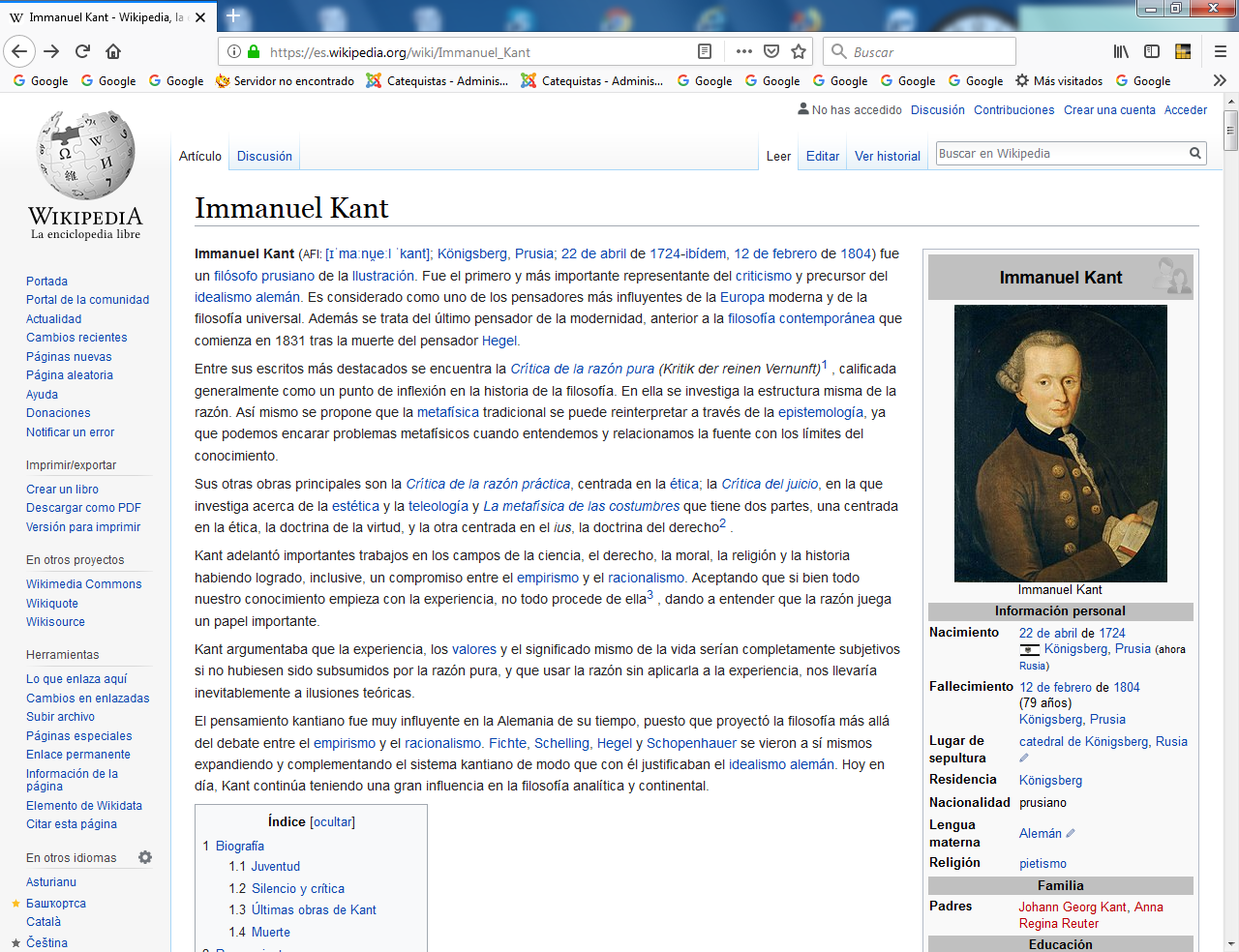      Immanuel Kant ([ɪˈmaːnu̯eːl ˈkant]; Königsberg, Prusia; 22 de abril de 1724-ibídem, 12 de febrero de 1804) fue un filósofo prusiano de la Ilustración. Fue el primero y más importante representante del criticismo y precursor del idealismo alemán. Es considerado como uno de los pensadores más influyentes de la Europa moderna y de la filosofía universal. Además se trata del último pensador de la modernidad, anterior a la filosofía contemporánea que comienza en 1831 tras la muerte del pensador Hegel.      Entre sus escritos más destacados se encuentra la Crítica de la razón pura (Kritik der reinen Vernunft) ​, calificada generalmente como un punto de inflexión en la historia de la filosofía. En ella se investiga la estructura misma de la razón. Así mismo se propone que la metafísica tradicional se puede reinterpretar a través de la epistemología, ya que podemos encarar problemas metafísicos cuando entendemos y relacionamos la fuente con los límites del conocimiento.     Sus otras obras principales son la Crítica de la razón práctica, centrada en la ética; la Crítica del juicio, en la que investiga acerca de la estética y la teleología y La metafísica de las costumbres que tiene dos partes, una centrada en la ética, la doctrina de la virtud, y la otra centrada en el ius, la doctrina del derecho    Kant adelantó importantes trabajos en los campos de la ciencia, el derecho, la moral, la religión y la historia habiendo logrado, inclusive, un compromiso entre el empirismo y el racionalismo. Aceptando que si bien todo nuestro conocimiento empieza con la experiencia, no todo procede de ella​, dando a entender que la razón juega un papel importante.     Kant argumentaba que la experiencia, los valores y el significado mismo de la vida serían completamente subjetivos si no hubiesen sido subsumidos por la razón pura, y que usar la razón sin aplicarla a la experiencia, nos llevaría inevitablemente a ilusiones teóricas.     El pensamiento kantiano fue muy influyente en la Alemania de su tiempo, puesto que proyectó la filosofía más allá del debate entre el empirismo y el racionalismo. Fichte, Schelling, Hegel y Schopenhauer se vieron a sí mismos expandiendo y complementando el sistema kantiano de modo que con él justificaban el idealismo alemán. Hoy en día, Kant continúa teniendo una gran influencia en la filosofía analítica y continental. Biografía    Immanuel Kant fue bautizado como Emanuel pero cambió su nombre a Immanuel tras aprender hebreo​. Nació en 1724 en Königsberg (desde 1946 Kaliningrado, Rusia).    Era el cuarto de nueve hermanos, de los cuales solo cinco alcanzaron la adolescencia. Pasó toda su vida dentro o en los alrededores de su ciudad natal, la capital de Prusia Oriental en esa época, sin viajar jamás más allá de 150 km de Königsberg​. Su padre, Johann Georg Kant (1682-1746), era un artesano alemán de Memel, en aquel tiempo la ciudad más al noreste de Prusia (ahora Klaipėda, Lituania). Su madre Anna Regina Reuter (1697-1737), nacida en Núremberg, era la hija de un fabricante alemán de sillas de montar.    En su juventud, Kant fue un estudiante constante, aunque no espectacular. Creció en un hogar pietista que ponía énfasis en una intensa devoción religiosa, la humildad personal y una interpretación literal de la Biblia. Por consiguiente, Kant recibió una educación tan severa —estricta, punitiva, disciplinaria, polarizada y excluyente— que favorecía la enseñanza del latín y la religión por encima de las matemáticas y las ciencias​. Juventud   Desde el principio de sus estudios, Kant mostró gran aplicación en sus investigaciones. Primero fue enviado al Collegium Fridericianum y después se matriculó en la Universidad de Königsberg en 1740, a la edad de 16 años7​. Estudió la filosofía de Leibniz y Wolff con el profesor Martin Knutzen, un racionalista que también estaba familiarizado con los desarrollos de la filosofía y la ciencia británica y que introdujo a Kant en la nueva física matemática de Newton. También previno al joven alumno respecto del idealismo, visto negativamente por toda la filosofía del siglo XVIII, e, incluso después de la creación de la teoría del idealismo trascendental, Kant refutó el idealismo en la segunda edición de su obra principal: la Crítica de la razón pura.     El infarto de su padre y su posterior muerte en 1746 interrumpió sus estudios. Kant se convirtió en un profesor particular en los pequeños pueblos alrededor de Königsberg, pero continuó su investigación académica. En 1749 publicó su primera obra filosófica, Gedanken von der wahren Schätzung der lebendigen Kräfte (Meditaciones sobre la verdadera estimación de las fuerzas vivas). Kant publicó muchas más obras sobre temas científicos, y llegó a ser profesor universitario en 1755.   El tema de sus lecciones era la metafísica, la cual enseñó durante casi cuarenta años, incluso después de su ruptura con esta. El manual para el curso estaba escrito por Alexander Gottlieb Baumgarten, autor del término «estética» en su sentido moderno.     En Allgemeine Naturgeschichte und Theorie des Himmels (Historia general de la naturaleza y teoría del cielo, 1755), Kant diseñó la hipótesis de la nebulosa protosolar, en donde dedujo correctamente que el sistema solar se formó de una gran nube de gas, una nebulosa. De este modo intentaba explicar el orden del sistema solar, anteriormente visto por Newton como impuesto por Dios desde el comienzo. Kant en su libro también dedujo correctamente que la Vía Láctea era un gran disco de estrellas, formada asimismo a partir de una nube giratoria. Además, sugirió la posibilidad de que otras nebulosas podían ser igualmente grandes discos de estrellas distantes, similares a la Vía Láctea, lo que dio origen a la denominación de Universos Isla para las galaxias, término en uso hasta bien entrado el siglo XX   Desde este momento, Kant se concentró en temas cada vez más filosóficos, aunque continuaría escribiendo sobre las ciencias a lo largo de su vida.     En los inicios de los años 1760, Kant concibió una serie de importantes obras de filosofía: Die falsche Spitzfindigkeit der vier syllogistischen Figuren erwiesen (La falsa sutileza de las cuatro figuras del silogismo), una obra sobre lógica, publicada en 1762. Aparecieron dos libros más al año siguiente: Versuch, den Begriff der negativen Größen in der Weltweisheit einzuführen (Ensayo para introducir el concepto de magnitudes negativas en la filosofía) y Der einzig mögliche Beweisgrund zu einer Demonstration des Daseins Gottes (El único fundamento posible de una demostración de la existencia de Dios).     En 1764, Kant escribió Beobachtungen über das Gefühl des Schönen und Erhabenen (Observaciones sobre el sentimiento de lo bello y lo sublime) y quedó segundo tras Moses Mendelssohn en un concurso de la Academia de Berlín con su Untersuchung über die Deutlichkeit der Grundsätze der natürlichen Theologie und Moral (Sobre la nitidez de los principios de la teología natural y de la moral). En 1770, a la edad de 45 años, Kant fue nombrado finalmente Profesor de Lógica y Metafísica en la Universidad de Königsberg. Kant escribió su Disertación inaugural (De mundi sensibilis atque intelligibilis forma et principiis) en defensa de este nombramiento.    Esta obra vio la aparición de muchos temas centrales de su obra madura, incluyendo la distinción entre las facultades del pensamiento intelectual y la receptividad sensible. Ignorar esta distinción significaría cometer el error de la subrepción y, como dice en el último capítulo de la disertación, la metafísica tan solo progresará evitando dicho error. Silencio y crítica    A la edad de 46 años, Kant era un conocido erudito y un filósofo cada vez más influyente. Se esperaba mucho de él. Como respuesta a una carta de su alumno Markus Herz, Kant llegó a reconocer que en la Disertación inaugural no había logrado dar cuenta de la relación y conexión entre nuestras facultades intelectuales y sensibles. También reconoció que David Hume le despertó del «sueño dogmático» (alrededor de 1770). Kant no publicó ningún trabajo de filosofía en los once años siguientes.     Kant dedicó su década silenciosa a trabajar en una solución para los problemas planteados. Aunque amante de la compañía y la conversación, Kant se aisló, pese a los intentos de sus amigos de sacarle de su aislamiento. En 1778, en respuesta a una de esas peticiones de un antiguo alumno, Kant escribió:    Cualquier cambio me hace aprensivo, aunque ofrezca la mejor promesa de mejorar mi estado, y estoy convencido, por este instinto natural mío, de que debo llevar cuidado si deseo que los hilos que las Parcas tejen tan finos y débiles en mi caso sean tejidos con cierta longitud. Mi sincero agradecimiento a mis admiradores y amigos, que piensan tan bondadosamente de mí hasta comprometerse con mi bienestar, pero, al mismo tiempo, pido, del modo más humilde, protección en mi actual estado frente a cualquier alteración.​   Cuando Kant salió de su silencio en 1781, el resultado fue la Crítica de la razón pura (Kritik der reinen Vernunft). Aunque hoy sea reconocida unánimemente como una de las más importantes obras en la historia de la filosofía, fue ignorada en el momento de su publicación inicial. El libro era largo, más de 800 páginas en la edición original en alemán, y escrito en un estilo seco y académico. Fue objeto de pocas reseñas, las cuales, además, no concedían importancia a la obra. Su densidad hacía de ella un «hueso duro de roer», oscurecida por «...toda esta pesada telaraña», según la describió Johann Gottfried Herder en una carta a Johann Georg Hamann​.    Esto contrasta intensamente con el elogio que Kant había recibido por obras anteriores, como la citada memoria de 1764 y otros opúsculos que precedieron a la primera Crítica. Estos tratados bien recibidos y legibles incluyen uno sobre el terremoto de Lisboa, que fue tan popular que se vendía por páginas​.    Antes de su giro hacia la crítica, sus libros se vendían bien, y para cuando publicó Observaciones sobre el sentimiento de lo bello y lo sublime en 1764, se había convertido en un autor popular de cierto renombre11​. Kant se decepcionó con la recepción de la primera Crítica. Reconociendo la necesidad de clarificar el tratado original, Kant escribió los Prolegómenos a toda metafísica futura (Prolegomena zu einer jeden künftigen Metaphysik, die als Wissenschaft wird auftreten können) en 1783, como un resumen de sus principales puntos de vista. También animó a su amigo Johann Schultz, a publicar un breve comentario sobre la Crítica de la razón pura.     La reputación de Kant aumentó gradualmente durante la década de 1780, gracias a una serie de obras importantes: el ensayo Respuesta a la pregunta: ¿Qué es Ilustración? (Beantwortung der Frage: Was ist Aufklärung?) de 1784; la Fundamentación de la metafísica de las costumbres (Grundlegung zur Metaphysik der Sitten), de 1785 (su primera obra sobre filosofía moral), y Principios metafísicos de la ciencia natural (Metaphysische Anfangsgründe der Naturwissenschaft), de 1786.      Pero el reconocimiento final de Kant llegó desde una fuente inesperada. En 1786, Karl Leonhard Reinhold comenzó a publicar una serie de cartas públicas sobre la filosofía kantiana. En estas cartas, Reinhold enmarcaba la filosofía de Kant como una respuesta a la principal controversia intelectual de la época: la Disputa sobre el Panteísmo. Friedrich Heinrich Jacobi había acusado al recientemente fallecido Gotthold Ephraim Lessing (distinguido dramaturgo y ensayista filosófico) de spinozismo.   Esa acusación, equivalente a la de ateísmo, fue desmentida rotundamente por Moses Mendelssohn, amigo de Lessing, y surgió una amarga disputa pública entre ellos. La controversia gradualmente escaló hasta convertirse en un debate general sobre los valores de la Ilustración y de la razón en sí misma. Reinhold mantenía en sus cartas que la Crítica de la razón pura de Kant podía resolver esta disputa defendiendo la autoridad y los límites de la razón. Las cartas de Reinhold fueron ampliamente leídas e hicieron a Kant el filósofo más famoso de su época. Últimas obras de Kant    Kant publicó una segunda edición de la Crítica de la razón pura en 1787, revisando en profundidad las primeras partes del libro. La mayoría de sus posteriores obras se centraron en otras áreas de la filosofía. Continuó desarrollando su filosofía moral, especialmente en la Crítica de la razón práctica (Kritik der praktischen Vernunft, conocida como la segunda Crítica) de 1788 y la Metafísica de las costumbres (Metaphysik der Sitten) de 1797. La Crítica del juicio (Kritik der Urteilskraft, la tercera Crítica) de 1790 aplicaba el sistema kantiano a la Estética y la teleología. También escribió varios ensayos algo populares sobre historia, religión, política y otros temas.    Estas obras fueron bien recibidas por los contemporáneos de Kant y confirmaron su posición preeminente en la filosofía del siglo XVIII. Había varias revistas dedicadas únicamente a defender y criticar la filosofía kantiana. Pero, a pesar de su éxito, las tendencias filosóficas se movían en otra dirección. Muchos de los discípulos más importantes de Kant (incluyendo a Reinhold, Beck y Fichte) transformaron la posición kantiana en formas de idealismo cada vez más radicales. Esto marcó la aparición del Idealismo alemán. Kant se opuso a estos desarrollos y denunció públicamente a Fichte en una carta abierta en 1799. Fue uno de sus últimos actos filosóficos. La salud de Kant, mala desde hacía mucho tiempo, empeoró, y murió en Königsberg el 12 de febrero de 1804, murmurando la palabra «Genug» («suficiente», «basta») antes de expirar13​. Su inacabada obra final, el fragmentario Opus postumum, fue (como su título sugiere) publicada póstumamente.     Han surgido una variedad de creencias populares con respecto a la vida de Kant. A menudo se sostiene, por ejemplo, que Kant maduró tardíamente, que solo se convirtió en un filósofo importante a sus cincuenta y tantos años, después de rechazar sus anteriores puntos de vista. Aunque es cierto que Kant escribió sus mejores obras relativamente tarde en su vida, existe una clara tendencia a infravalorar sus obras anteriores. Los estudios recientes sobre Kant han dedicado más atención a estos escritos «precríticos» y se ha reconocido una cierta continuidad con sus obras maduras.    Muchos de los mitos comunes acerca de las peculiaridades personales de Kant se enumeran, explican y refutan en la introducción del traductor inglés Goldthwait de las Observaciones sobre el sentimiento de lo bello y lo sublime ​. A menudo se sostiene que Kant vivió una vida muy estricta y previsible, lo que lleva a la historia, a menudo repetida, de que sus vecinos ponían los relojes en hora cuando daba sus paseos diarios15​. De nuevo, esto es cierto solo en parte. Mientras fue joven, Kant fue una persona muy sociable y un apasionado de los convites durante la mayor parte de su vida. No se casó nunca. Únicamente en una época más avanzada de su vida, la influencia de su amigo, el comerciante inglés Joseph Green, hizo que Kant adoptara un estilo de vida más regular.   Muerte  De 1879 a 1881 se recolectó dinero para construir una capilla a modo de monumento. La tumba de Kant se encuentra fuera de la Catedral de Königsberg —actual Kaliningrado— en el río Pregolya y es uno de los pocos monumentos alemanes conservados por los soviéticos después de que conquistaran y anexionaran la ciudad en 1945. La tumba original de Kant fue demolida por las bombas rusas a comienzos de aquel año. Una réplica de una estatua de Kant, ubicada en frente de la Universidad, fue donada por una entidad alemana en 1991. Los recién casados llevan flores a la capilla, como hicieron antes para el monumento de Lenin.    Cerca de la tumba se halla una placa con la siguiente inscripción en alemán y ruso, tomada de la «Conclusión» de Crítica de la razón práctica: «Dos cosas me llenan la mente con un siempre renovado y acrecentado asombro y admiración por mucho que continuamente reflexione sobre ellas: el firmamento estrellado sobre mí y la ley moral dentro de mí». Pensamiento   Todo aquel que se ocupe de filosofía moderna no puede dejar de lado a Kant; tal vez haya que decir lo mismo de todo aquel que se ocupe de filosofía. Su obra es típicamente alemana, muy elaborada y un tanto nebulosa. Encerrado en su gabinete, donde pasó su larga vida de casi 80 años, cuidaba poco el filósofo del mundo banal, aun cuando lo frecuentaba con placer.     Encasillado en su subjetividad, a la manera de Descartes, da a sus teorías una dirección muy distinta a la del filósofo francés. Descartes se adentra en su yo, pero ha de encontrar el camino para elevarse a Dios, y a un tiempo, para dar «certidumbre» al mundo físico o de la res extensa. Kant, encerrado en un mundo fenoménico, ha de descalificar la posibilidad de contactar a las cosas en sí mismas, sean las del mundo, la de Dios, o del alma.    La filosofía de Kant no niega la existencia de Dios, ni un orden moral, ni la realidad pensable de un mundo físico. Lo que niega —salvo en lo moral— es que la razón humana pueda trascender y llegar a esos entes en sí mismos: sean el «mundo», «Dios» o el «alma». Además Kant constituyó la idea de que el mundo, el Sol y todos los planetas son complementarios unos con otros.     Kant parte de la conciencia, de las representaciones fenoménicas del yo, sean provenientes del mundo externo o interno. Se aboca, desde un principio, a la estética trascendental.    Kant entiende por sensación el efecto de un objeto sobre la facultad representativa, en cuanto somos afectados por él. Se entiende que se prescinde por completo de la naturaleza del objeto afectante y que solamente se presta atención al efecto que se produce en nosotros, en lo puramente subjetivo.     La intuición empírica es una percepción cualquiera que refleja a un objeto, y así el conocimiento es considerado como un medio. La intuición empírica es la que se refiere a un objeto, pero por medio de la sensación. El fenómeno es el objeto indeterminado de la intuición empírica. El árbol puede afectarnos y de él tenemos una representación fenoménica. Nada podemos saber del árbol en sí. La realidad de la cosa, en ella misma, es un noúmeno no alcanzable. Estética trascendental   En la Crítica de la razón pura se parte, asumiendo los resultados del empirismo, afirmando el valor primordial que se le da a la experiencia, en tanto esta permite presentar y conocer a los objetos, desde la percepción sensible o intuición (Anschauung). La capacidad de recibir representaciones se llama sensibilidad, y es una receptividad, pues los objetos vienen dados por esta. La capacidad que tenemos de pensar los objetos dados por la sensibilidad se llama entendimiento.   Las intuiciones que se refieren a un objeto dado por las sensaciones se llaman intuiciones empíricas y el objeto sensible constituido por la sensación y las formas puras a priori de espacio y tiempo impresas por el hombre, se llama fenómeno (término de origen griego que significa «aquello que aparece»). Asimismo a las representaciones en las que no se encuentra nada perteneciente a la sensación se las llama puras. Se sigue que la ciencia de la sensibilidad es llamada estética trascendental, que forma parte de la Doctrina Trascendental de los Elementos en la Crítica de la razón pura.    El empleo del término «estética» en Kant difiere del uso que hizo Alexander Gottlieb Baumgarten del mismo término, en cuanto ciencia de lo bello. El uso de Kant es en realidad más fiel a la etimología (αισθητική, aisthetike, viene de αἴσθησις, aisthesis, que significa 'sensación, sensibilidad') pero el de Baumgarten tuvo mejor fortuna.    La estética trascendental muestra que, a pesar de la naturaleza receptiva de la sensibilidad, existen en ella unas condiciones a priori que nos permiten conocer, mediante el entendimiento, los objetos dados por el sentido externo (intuición). Estas condiciones son el espacio y el tiempo.    La capacidad (receptividad) de recibir representaciones, al ser afectadas por los objetos, se llama «sensibilidad». La ciencia de todos los principios de la sensibilidad a priori la llamo «estética trascendental» [...] todas nuestras intuiciones no son más que una representación fenoménica. Permanece para nosotros absolutamente desconocido qué sean los objetos en sí, independientemente de toda esa receptividad de nuestra sensibilidadKant. Crítica de la razón pura. 1   Estética trascendental  SensorialidadESPACIO
    Forma pura de la sensibilidad    El espacio no es un concepto empírico extraído de experiencias externas    El espacio es una necesaria representación a priori que sirve de base a todas las intuiciones externas   El espacio no es un concepto discursivo, (...) sino una intuición pura4. La originaria representación del espacio es, pues, una intuición a priori no un conceptoTIEMPO      El tiempo no es un concepto empírico extraído de alguna experiencia      El tiempo es una representación necesaria que sirve de base a todas las intuiciones       El tiempo no es concepto discursivo o, como se dice, universal, sino una forma pura de la intuición sensible La originaria representación tiempo debe estar, pues, dada y entendida como ilimitada   Para que las sensaciones sean referidas a objetos externos, o alguna cosa que ocupe un lugar distinto del nuestro, y, asimismo, para poder entender los objetos como exteriores los unos a los otros, como situados en lugares diversos, es necesario que tengamos «antes» la representación del espacio, que servirá de base a las intuiciones.     De lo que se infiere que la representación del espacio no puede derivar de la relación de los fenómenos ofrecidos por la experiencia. Todo lo contrario: es absolutamente necesario dar por sentado de manera a priori esta representación de espacio como dada para que la experiencia fenoménica sea posible. El espacio, argumenta Kant, no puede ser un concepto del entendimiento puesto que los conceptos empíricos se elaboran sobre los objetos ya intuidos de forma sensible en el espacio y el tiempo; el espacio, como intuición, es anterior a cualquier intuición de objeto, anterior a cualquier experiencia; por eso, dice Kant, es una intuición pura.    La representación del espacio no es un producto de la experiencia; es una condición de posibilidad necesaria que sirve de base a todas las intuiciones externas. El espacio es la condición de posibilidad de existencia de todos los fenómenos    Es importante comprender que el espacio es la forma en la cual todos los fenómenos externos se dan, o dicho de otro modo, en el espacio se da la intuición sensible. De lo anterior se sigue que el espacio tendrá una doble cualidad: en tanto condición formal en la que se dan los fenómenos, el espacio posee una idealidad trascendental en la cual se prescinde de la sensibilidad, y una realidad empírica en la cual se validan objetivamente los fenómenos intuidos.    Por su lado, el tiempo es también una forma pura de la intuición sensible y es presupuesto desde el sujeto cognoscente (de manera a priori) El tiempo es una condición formal a priori de todos los fenómenos y posee validez objetiva en relación solo con los fenómenos. El tiempo, al igual que el espacio, tampoco es un concepto discursivo, sino una forma pura de la intuición sensible.     Pero en este caso, el tiempo es además la forma del sentido interno. Kant se refiere a la capacidad que los sujetos tienen de intuirse a sí mismos, en la «apercepción», es decir, la percepción de la propia identidad empírica, en una sucesión de momentos, que constituyen el tiempo.     El espacio da validez objetiva a los fenómenos en tanto estos existen en la sensibilidad (sentido externo) que pone en relación al sujeto con el objeto que es percibido como fuera. El tiempo da validez objetiva a los fenómenos en tanto que estos son percibidos no solo en el espacio exterior, sino desde la apercepción que se percibe a sí misma y en relación con su experiencia externa según un antes y un después, es decir, en un momento de esa intuición pura que es el tiempo.     Se sigue de lo anterior que es posible pensar objetos que no estén dados en el espacio, pero no es posible pensar objetos que no estén dados en el tiempo. El tiempo es, en consecuencia, la forma de la intuición pura de la sensibilidad interna y tiene en sí mismo realidad subjetiva en tanto permite al sujeto pensarse a sí mismo como objeto en el tiempo. Finalmente, el tiempo es asimismo forma de la intuición externa en la cual devienen todos los fenómenos intuidos en un espacio determinado.      De lo anterior Kant deduce que es imposible que los fenómenos existan por sí mismos, pues toda la realidad empírica se valida como algo real en tanto es intuida por el sujeto. En consecuencia, espacio y tiempo, al ser formas puras de la intuición sensible, son también condiciones inherentes al sujeto que intuye y sin estas al sujeto se le haría imposible recibir representaciones. Es así como la estética trascendental constituye el primer estadio de conocimiento del sujeto, y que tiene directa relación con la percepción sensible de objetos de la experiencia.     Cuando proyectamos hacia el exterior lo que denominamos extensión, estamos aplicando o sobreponiendo a los datos sensibles algo que no viene dado por ellos, algo puramente subjetivo, una forma, una condición previa de nuestra sensibilidad. Todo lo que llamamos corporal no va más allá de la representación interna, aunque lo consideremos como externo.    En la primera edición de la Crítica de la razón pura Kant dice:      «El concepto trascendental de los fenómenos en el espacio es una advertencia crítica de que en general nada de lo percibido en el espacio es una cosa en sí, que el espacio es además una forma de las cosas; los objetos en sí nos son completamente desconocidos y lo que llamamos cosas exteriores no son más que representaciones de nuestra sensibilidad»​.Podemos resumir la estética trascendental de la siguiente forma: Que son las impresiones (elemento material del conocimiento) las que ponen en marcha la mente humana.Que las impresiones son condición necesaria, pero no suficiente, para que se produzca el conocimiento sensible, o sea, para que podamos ver, oír, tocar... Hace falta algo más.Ese algo más que falta es aportado por el sujeto que conoce, por dos formas a priori de la sensibilidad: el espacio y el tiempo; con lo que cualquier acceso a las cosas en sí mismas sería en principio imposible para una mente receptivamente sensible como es la humana.    Lo en-sí hay que suponer que existe, independientemente de que un sujeto lo conozca o no. Además, es causa de las impresiones que afectan nuestra sensibilidad, pero cualquier afirmación sobre ellas carece de sentido.Cuando, gracias al espacio y al tiempo ordenamos las impresiones, se produce la representación sensible o intuición, es decir, podemos ver, oír, tocar... Se ha realizado entonces la síntesis de aprehensión.De esto Kant extrae dos conclusiones adicionales: Existe un límite, una demarcación clara entre lo que puede ser conocido de un modo objetivo y lo que no puede serlo, es decir, una demarcación clara entre ciencia y metafísica. Ese límite es la experiencia.Los matemáticos —por ej. en geometría— pueden llegar a establecer verdades a priori sobre el espacio y aplicar esas verdades al mundo físico en la medida en que su ciencia tiene como objeto un espacio que es a priori.2  Analítica trascendental Juicios y relaciones    de espacio y tiempo como formas puras de la sensibilidad, el hombre dispone de las categorías como funciones del entendimiento, tema que se aborda en la «Analítica trascendental». La sensibilidad es receptiva, aunque no quiere decir esto que sea pasiva, pues presupone la actividad corporal. El entendimiento es también activo y su función es la de producir (hervorbringen) los conceptos.     En este sentido, como ha mostrado Eugenio Moya en su reciente libro: Kant y las ciencias de la vida (Madrid, Biblioteca Nueva, 2008), la mente humana se comporta como cualquier ente vivo. En efecto, de igual manera que estos organizan y se autoorganizan a sí mismos a partir de las diferentes materias que les servían de alimento, de respiración, etc.; es decir, son autopoyéticos.    La mente tiene la capacidad para hacer emerger desde sí misma (selbstgebären), determinadas formas cognitivas a priori que organizan el material múltiple que le proporcionan los sentidos.     «En este sentido —dice Kant en la Crítica de la razón pura—, las impresiones dan el impulso inicial para abrir toda la facultad cognoscitiva en relación con ellos y para realizar la experiencia. Esta incluye dos elementos muy heterogéneos: una materia de conocimiento, extraída de los sentidos, y cierta forma de ordenarlos, extraída de la fuente interior de la pura intuición y del pensar, los cuales, impulsados por la materia, entran en acción y producen conceptos».     El a priori del entendimiento hay que concebirlo así, más que un conocimiento sustantivo, como una capacidad de producir conocimientos ajustando a ciertas reglas los materiales de la experiencia. Ahora bien, en la medida en que solo podemos aprender a partir de esas reglas, no podemos decir que todo conocimiento deba justificarse a partir de aquellos materiales.  3. La Dialéctica trascedental: Realidad interior  Las realidad es siempre interior. La mente dilucida y establece la realidad física o metafísica, espiritual o material , individual o colectiva, si terminar nunca de decidir lo que "realmente es la realidad" de modo que no queda duda de lo que es y de lo que no es.   La dialéctica es la tarea que discierne si algo es divino o humano, si es realidad objetiva o subjetiva, de modo que el mundo se configura desde dentro, no simplemente existe fuera y la menta solo se limita a conocerlo y describirlo.   Es la parte más compleja en la Metafísica de Kant es descubrir lo que es la realidad en donde se afirma lo que no se afirma y donde se vacila ante la materialidad de la realidad, que sitúa más allá de la simple realidad trascedente.La Etica de Kant    La ética kantiana está contenida en lo que se ha denominado como sus tres obras éticas: Fundamentación de la Metafísica de las costumbres, Crítica de la razón práctica y Metafísica de las costumbres. Kant se caracterizó por la búsqueda de una ética o principios con el carácter de universalidad que posee la ciencia.     Para la consecución de dichos principios Kant separó las éticas en: éticas empíricas (todas las anteriores a él) y éticas formales (ética de Kant).     Este nuevo planteamiento acerca de la ética provoca importantes replanteamientos de la ética a partir de Kant.      La razón teórica formula juicios frente a la razón práctica que formula imperativos. Estos serán los pilares en los que se fundamenta la ética formal kantiana. La ética debe ser universal y, por tanto, vacía de contenido empírico, pues de la experiencia no se pueden extraer deberes universales, sino solo planteamientos prudenciales condicionados por la experiencia sensible. Debe, por lo mismo, ser a priori, es decir, anterior a la experiencia y autónoma, esto es, que la ley le viene dada desde dentro del propio individuo y no desde fuera. Los imperativos de esta ley deben ser categóricos y no hipotéticos que son del tipo «Si quieres A, haz B».     contraposición a la ética a Kant se encuentran las diversas éticas orientadas a fines y bienes, como las de Aristóteles o santo Tomás de Aquino. El imperativo categórico tiene tres formulaciones: «Obra solo según una máxima tal, que puedas querer al mismo tiempo que se torne en ley universal».«Obra de tal modo que trates a la humanidad, tanto en tu persona como en la de cualquier otro, siempre como un fin y nunca solamente como un medio»​.«Obra como si por medio de tus máximas fueras siempre un miembro legislador en un reino universal de los fines».Kant sintetiza su pensamiento, y en general «el campo de la filosofía en sentido cosmopolita», en tres preguntas: ¿Qué debo hacer?, ¿Qué puedo saber?, ¿Qué me está permitido esperar?, que pueden resumirse en una sola: ¿Qué es el hombre? ​     A la primera interrogante trata de dar respuesta la moral. A la segunda, el análisis de la Crítica de la razón pura en torno de las posibilidades y límites del conocimiento humano. A la tercera trata de responder la religión.     Kant concluye su estudio epistemológico haciendo especial hincapié en la importancia del deber, que es donde reside la virtud de toda acción. Al hacer coincidir la máxima de cualquier acción con la ley práctica, el ser humano habrá encontrado el principio objetivo y universal del obrar. Política    En 1793, Immanuel Kant escribió en un ensayo titulado Sobre el dicho: esto puede ser correcto en la teoría pero no vale para la práctica que actualmente se menciona más brevemente como Teoría y práctica. Lo escribió en un año de cambios políticos fundamentales: George Washington juraba como primer presidente de los Estados Unidos, la ciudad alemana de Mainz se declaraba república independiente, la Revolución Francesa culminaba con la ejecución de Luis XVI y María Antonieta. Este ensayo de Kant no se examinaba solo la teoría y la práctica de la política, sino la legitimidad del gobierno, mismo un tema que había llegado a ser literalmente de vida o muerte.    Al afirmar que ningún principio legislativo universalmente valido puede basarse en la felicidad, Kant cuestionaba la posición tomada por Platón unos 2000 años antes. El ensayo de Kant afirma que la felicidad no es la base de las leyes nadie puede -ni debe- tratar de explicar a otro que es la felicidad, de modo que no es posible aplicar una regla constante sobre ella "Porque [...] las ideas enormemente conflictivas y variables sobre lo que es la felicidad", escribió, "hace imposible todo principio fijo de manera que la felicidad nunca podrá ser el principio adecuado de una legislación".     Lo que es crucial en cambio es que el Estado asegure la libertad del pueblo dentro de la ley, "de manera que cada uno sea libre de buscar su felicidad como mejor le parezca, en tanto no quebrante la libertad los derechos legales de sus conciudadanos en general".     La voluntad del pueblo     Kant reflexiona sobre lo que sucedería más sociedad en que la gente viviera en estado de naturaleza libre de tener que seguir sus impulsos y ve que el problema principal es un conflicto de intereses. Kant afirma que el estado de naturaleza es la receta de la anarquía en la que no es posible arreglar los conflictos pacíficamente. Por eso la gente abandona voluntariamente el estado de naturaleza para someterse a la coacción externa pública y legal. La posición de Kant se deriva de la idea de John Locke sobre el contrato social, que dice que el pueblo firma un contrato con el Estado a cambio de su protección estatal. Kant afirma que los gobiernos deben recordar que gobiernan únicamente para el consentimiento del pueblo entero y no de una parte de él."Porque si la ley es tal que todo un pueblo no está de acuerdo con ella entonces es injusta pero si fuera el menos posible que un pueblo aceptará debemos considerar que la ley qué es una ley justa".    La idea de Kant hace de guía de comportamiento del ciudadano y también del gobierno, ya que añade que si un gobierno aprueba una ley que tú consideras mala, sigue siendo tu deber moral obedecerla. Es posible creer que no está bien pagar impuestos para financiar una guerra. pero no debes dejar de pagar los porque creas que la guerra es injusta o innecesaria "porque al menos es posible que la guerra fuera inevitable y el impuesto indispensable".      La voluntad humana es y debe ser absolutamente independiente. La libertad consiste en no estar atados por ninguna ley, sino por las que uno mismo puede crear.      La conexión entre moral y las leyes estatales es directa: la legitimidad de una y de las otras residen en que se basan en los deseos racionales del pueblo; el contrato social se fundamenta en una coalición de voluntades individuales de toda la nación. Las leyes estatales deben ser ni más ni menos que la voluntad del pueblo, así pues, sí se acepta que se nos gobierne, se debe aceptar racionalmente obedecer todas las leyes que ese Gobierno apruebe. De la misma manera las leyes que impongan un gobierno exterior como una fuerza de ocupación carecen de legitimidad. Estado y felicidad La Política    Kant se pregunta si un gobierno influye en el incremento de la felicidad del pueblo. Como cada persona decide lo que la hace feliz, cualquier legislación que intente mejorar la suerte del pueblo debe estar basada en sus deseos reales, y no lo que el gobierno crea que les beneficiaría. Tampoco el gobierno debe obligarnos a hacer felices. Lo único que haría el Estado si se basa en la felicidad, sería aportar protección física a los ciudadanos. No proporcionaría educación, construiría hospitales, museos, carreteras... No atendería el bienestar general del pueblo de ningún modo.    Algunos pensadores han utilizado esta interpretación de Kant como pretexto para justificar la privatización de industrias públicas y para desmantelar el Estado de Bienestar argumentando que pagar impuestos por dotar de felicidad a otros es infringir la libertad individual. Pero otros creen que esta es una interpretación errónea. Según estos últimos, Kant no dice necesariamente que la promoción de la felicidad no debe ser parte de las preocupaciones del Estado, sino que no tiene que ser el único criterio.     Kant señala que la felicidad solo se encuentra cuando existe una Constitución sólida, lo cual corresponde al Estado. En su Teoría y práctica afirma que la doctrina que "el bienestar público es la ley suprema del Estado". Conserva intacto su valor y su autoridad pero el bienestar público que exige la prioridad reside en esa Constitución legal que garantiza a cada persona su libertad dentro de la ley. Derechos y felicidad   Dos años después de Teoría y práctica, en un ensayo titulado Por la paz perpetua, Kant escribió que los gobiernos tienen dos series de deberes:    Proteger los derechos y las libertades del pueblo, por justicia, y promover su felicidad, en tanto pueda hacerse sin menoscabo de los derechos y las libertades. ​ Filosofía de la historia   Los escritos de Kant sobre filosofía de la historia forman tan solo una parte menor de su amplia producción. Sin embargo, su impacto será importante, especialmente por su influencia sobre las filosofías de la historia de pensadores posteriores de gran importancia como Marx y Hegel. El aporte decisivo de Kant a la filosofía de la historia es su Idea para una historia universal en clave cosmopolita (Idee zu einer allgemeinen Geschichte in weltbürgerlicher Absicht) de 1784.     La concepción histórica de Kant está inspirada por la idea aristotélica de la fisis, es decir, por la concepción de una naturaleza de las cosas, una esencia que se despliega y que contiene en sí tanto la necesidad como las leyes básicas del desarrollo. Se trata de la idea de una potencialidad (potentia) que a través de su propio proceso natural de desarrollo (fisis) llega a hacerse realidad o actualidad (actus).    De esta manera se alcanza la entelequia o fin del desarrollo. Kant transformará esta idea en la base de una visión progresiva de la historia totalmente ajena al pensamiento griego clásico. Según Kant, una ley inmanente del progreso, dictada por la necesidad de la naturaleza de alcanzar sus fines, rige la historia aparentemente absurda y antojadiza de la especie humana, elevándola sucesivamente “desde el nivel inferior de la animalidad hasta el nivel supremo de la humanidad” ​  La tarea del filósofo es, justamente, “descubrir en ese absurdo decurso de las cosas humanas una intención de la Naturaleza, a partir de la cual sea posible una historia de criaturas tales que, sin conducirse con arreglo a un plan propio, sí lo hagan conforme a un determinado plan de la Naturaleza” ​   Según Kant, el hombre comparte, como especie, el destino teleológico o determinado por su fin que Aristóteles vio como la ley de desarrollo de todo lo natural: “Todas las disposiciones naturales de una criatura están destinadas a desarrollarse alguna vez completamente y con arreglo a un fin […] En el hombre aquellas disposiciones naturales, que tienden al uso de la razón, deben desarrollarse por completo en la especie, mas no en el individuo” ​  . Esta es la fuerza que actúa entre bastidores con el fin de desplegar todas las potencialidades humanas y los individuos o los pueblos no son más que sus instrumentos inconscientes: “Poco imaginan los hombres (en tanto que individuos e incluso como pueblos) que, al perseguir cada cual su propia intención según su parecer y a menudo en contra de los otros, siguen sin advertirlo, como un hilo conductor, la intención de la Naturaleza, que les es desconocida, y trabajan en pro de la misma” ​    Esta idea de una fuerza oculta que actúa como motor e “hilo conductor” de una historia cuyo verdadero sentido no es comprendido por sus protagonistas directos no es sino una “naturalización aristotélica” de la idea de la Providencia y será central tanto en la visión de la historia de Hegel como en la de Marx. Hegel reemplazará las leyes de la naturaleza de Kant por las de la lógica o razón y Marx pondrá a las fuerzas productivas en su lugar, pero la estructura mental diseñada por Kant permanecerá, en su esencia, intacta. Ahora bien, el parentesco entre estos tres pensadores va mucho más allá de esto.   Kant concibe también la historia como un proceso triádico o dividido en tres fases, que va desde el estado de animalidad, pasando por un largo desarrollo lleno de dolor, conflictos y luchas hasta llegar al fin de la historia, que será un estado de perfección que el mismo Kant define como quiliasmo, que no es sino el sinónimo de raíz griega de milenio (el Reino de Cristo sobre la Tierra que, según el Apocalipsis bíblico, durará mil años): “Se puede considerar la historia de la especie humana en su conjunto como la ejecución de un plan oculto de la Naturaleza para llevar a cabo una constitución interior y –a tal fin– exteriormente perfecta, como el único estado en el que puede desarrollar plenamente todas sus disposiciones en la humanidad […]"    Como se ve, la filosofía también puede tener su quiliasmo”​. En un pasaje de otra obra, Kant se expresa de una forma aún más cargada de simbolismo milenarista: «Cuando la especie humana haya alcanzado su pleno destino y su perfección más alta posible, se constituirá el Reino de Dios sobre la tierra»   De lo hasta aquí dicho sería, sin embargo, un serio error sacar la conclusión de que el gran filósofo de Königsberg hubiese sido un pensador milenarista en el verdadero sentido militante y revolucionario de la palabra. Para ello le faltan muchos de los elementos más esenciales y dinámicos del pensamiento milenarista tal como se estructuraba en el pensamiento medioeval o se estructurará en el marxismo venidero. El anuncio del milenio es algo distante en Kant, casi teórico. Siempre que proclama su fe en un estado venidero de perfección o quiliasmo agrega frases como la siguiente: “si bien solo cabe esperarlo tras el transcurso de muchos siglos”.   La adhesión a lo que el mismo Kant en otro escrito caracteriza como “la concepción quiliástica de la historia” ​ va unida a una sobria y a veces sombría descripción de la situación y posibilidades actuales de hombre y, más importante aún, sobre su naturaleza esencialmente imperfecta tal como nos lo recuerda su famosa frase sobre el madero torcido del cual está hecho lo humano y del cual nada recto puede tallarse. El de Kant no es, por tanto, sino un “utopismo light”, suave y lejano, una premisa metodológica más que otra cosa, y por ello incapaz de despertar las esperanzas y energías revolucionarias de sus contemporáneos. Sin embargo, su herencia no tardaría en evolucionar hacia la actualización (con Hegel) y el intento de realización revolucionaria (con Marx) del sueño de una realización plena de las potencialidades humanas en una sociedad sin conflictos ni contradicciones.    En el mismo sentido faltan en Kant los componentes esenciales de los mitos movilizadores centrales del milenarismo y las utopías revolucionarias en torno a una “Edad de Oro” perdida y a una especie de paraíso venidero. A la famosa Edad de Oro le dedica todo un ensayo en 1786 titulado Probable inicio de la historia humana (Muthmaßlicher Anfang der Menschengeschichte), calificándola allí de un “espectro” que solo sirve para alentar el “vano anhelo” de su restauración.    El comienzo de la historia es para Kant algo tan alejado de toda quimera como lo es la pura y bruta animalidad. La verdadera historia –la historia de la lenta y difícil humanización del hombre, es decir, de su auto constitución en un ser moral y libre– comienza con el primer paso desde esta animalidad hacia la moralidad o, lo que es lo mismo, con la irrupción de la libertad, que saca al hombre de la existencia meramente instintiva propia del estado puro de naturaleza. Pero con la libertad llega no solo el bien sino también el mal​ y, según la enumeración de Kant, “la discordia”, “la propiedad del suelo”, “la desigualdad entre los hombres, el “constante peligro de guerra”, “la más abyecta esclavitud” y “los vicios”.   Tan desolador es este panorama que Kant, en el mismo ensayo, debe hacer grandes esfuerzos para combatir aquel “descontento con la Providencia” y la desesperanza a que toda esta evidencia puede llevar. Finalmente está, si bien “en un horizonte muy lejano”, el “fin final” de la historia y de la naturaleza humana, el estado de perfección o el Reino de Dios sobre la tierra, pero la descripción de Kant del mismo es un verdadero anticlímax: se trata de la moralidad y la legalidad, del hombre que vive de acuerdo al imperativo categórico y ata definitivamente su animalidad con las cadenas de una conducta moral voluntariamente asumida. Esto está, obviamente, a años luz de los sueños mesiánicos de la mayoría de los partidarios más utópicos de la idea del progreso acerca del advenimiento de una sociedad de total libertad, hermandad y comunidad. Nada hay en Kant que de manera alguna se acerque al delirio de los “espíritus libres” del milenarismo medieval, al “hombre nuevo” del comunismo venidero o al sueño nazi del Tercer Reich como una comunidad superior sobre la base de una “raza superior”. El deísmo y el teísmo   Los críticos han puesto en evidencia la relación entre la concepción religiosa de Kant y el deísmo33​ mientras que otros autores han demostrado que la religión moral de Kant se mueve desde el deísmo al teísmo​. También se subrayó que Immanuel Kant en su obra Die Religion innerhalb der Grenzen der bloßen Vernunft (La religión dentro de los límites de la razón pura) ha reducido el factor religioso a la razón pura, la religión a la moral y esta al cristianismo.​ ObrasDel periodo precríticoPensamientos sobre la verdadera estimación de las fuerzas vivas (Gedanken von der wahren Schätzung der lebendigen Kräfte) (1747).Historia general de la naturaleza y teoría del cielo (Allgemeine Naturgeschichte und Theorie des Himmels) (1755). Nueva dilucidación de los primeros principios del conocimiento metafísico (Principiorum primorum cognitionis metaphysicae nova dilucidatio) (1755). En Disertaciones latinas de Kant. Nuevo concepto del movimiento y el reposo La falsa sutileza de las cuatro figuras del silogismo (Die falsche Spitzfindigkeit der vier syllogistischen Figuren erwiesen) (1762).Ensayo para introducir el concepto de magnitudes negativas en la filosofía (Versuch, den Begriff der negativen Größen in der Weltweisheit einzuführen) (1763).El único fundamento posible de una demostración de la existencia de Dios (Der einzig mögliche Beweisgrund zu einer Demonstration des Daseins Gottes) (1763).Observaciones sobre el sentimiento de lo bello y lo sublime (Beobachtungen über das Gefühl des Schönen und Erhabenen) (1764). Sobre la nitidez de los principios de la teología natural y de la moral (Untersuchung über die Deutlichkeit der Grundsätze der natürlichen Theologie und Moral) (1764).Los sueños de un visionario explicados por los sueños de la metafísica (Träume eines Geistersehers erläutert durch Träume der Metaphysik) (1766)Sobre el fundamento primero de la diferencia entre las regiones del espacio (Von dem ersten Grunde des Unterschiedes der Gegenden im Raume) (1766).Disertación inaugural (De mundi sensibilis atque intelligibilis forma et principiis) (1770). Aufsätze, das Philantropin betreffend (1776–1777), en Pedagogía, Del periodo crítico	Crítica de la razón pura (Kritik der reinen Vernunft). (1781), Prolegómenos a toda metafísica futura que pueda presentarse como ciencia, (Prolegomena zu einer jeden künftigen Metaphysik, die als Wissenschaft wird auftreten können) (1783).Respuesta a la pregunta: ¿qué es ilustración? (Beantwortung der Frage: Was ist Aufklärung?) (1784).Idea para una historia universal en sentido cosmopolita (Idee zu einer allgemeinen Geschichte in weltbürgerlicher Absicht) (1784).Fundamentación de la metafísica de las costumbres, (Grundlegung zur Metaphysik der Sitten) (1785). Recensiones de las «Ideas para una filosofía de la historia de la humanidad» de Herder (Recensionen von J. G. Herders «Ideen zur Philosophie der Geschichte der Menschheit») (1785).Principios metafísicos de la ciencia de la naturaleza (Metaphysische Anfangsgründe der Naturwissenschaft) (1786). Probable inicio de la historia humana (Muthmaßlicher Anfang der Menschengeschichte) (1786).¿Qué significa orientarse en el pensamiento? (Was heisst: sich im Denken orientieren?) (1786). Crítica de la razón práctica (Kritik der praktischen Vernunft) (1788 Crítica del juicio (Kritik der Urteilskraft) (1790).).Primera introducción a la Crítica del juicio (Erste Einleitung in der Kritik der Urteilskraft) (de la Medusa Sobre un descubrimiento según el cual toda nueva crítica de la razón pura resulta superflua frente a otra anterior (también conocida como Nueva crítica o Respuesta a Eberhard) (Über eine Entdeckung nach der alle neue Kritik der reinen Vernunft durch eine ältere entbehrlich gemacht werden soll) (1790). Sobre el fracaso de todos los ensayos filosóficos de Teodicea (Über das Misslingen aller philosophischen Versuche in der Theodizee) (1791).¿Cuáles son los progresos reales que la metafísica ha realizado en Alemania desde los tiempos de Leibniz y Wolff? (Welche sind die wirklichen Fortschritte, die Metaphysik seit Leibnizens und Wolffs Zeiten in Deutschland gemacht hat? Los progresos de la metafísica desde Leibniz y Wolff, Madrid, Tecnos, 1987  La religión dentro de los límites de la mera razón (Die Religion innerhalb der Grenzen der blossen Vernunft) (1793). Sobre el dicho: Esto puede ser correcto en la teoría, pero no vale para la práctica (Über den Gemeinspruch: Das mag in der Theorie richtig sein, taugt aber nicht für die Praxis) (1793).El fin de todas las cosas (Das Ende aller Dinge) (1794).La paz perpetua (Zum ewigen Frieden, ein philosophischer Entwurf) (1795).Metafísica de las costumbres (Metaphysik der Sitten) (1797 Principios metafísicos de la doctrina del derecho. Si el género humano progresa continuamente hacia lo mejor  (1797).El conflicto de las facultades (Der Streit der Fakultäten), (1798).La contienda entre las facultades de filosofía y teologíaEl poder de las facultades afectivas (1798).Antropología en sentido pragmático (Anthropologie in pragmatischer Hinsicht) (1798)Lógica (Logik. Ein Handbuch zu Vorlesungen) (1800)Geografía física (Immanuel Kants physische Geographie. Auf Verlangen des Verfassers aus seiner Handschrift herausgegeben und zum Theil bearbeitet von D. Friedrich Theodor Rink) (1802).Pedagogía (Pädagogik. Herausgegeben von D. Friedrich Theodor Rink) (1803). Transición desde los primeros fundamentos metafísicos de la ciencia natural a la Física Opus postumum (colección de obras inconclusas)Antropología Práctica Lecciones de Antropología. Fragmentos de estética y antropología 1772-1789.   Solo el análisis de estos títulos nos indica la capacidad filosófico y la amplitud de miras de la mente genial de Kant, caso singular en la Historia del pensamiento humano.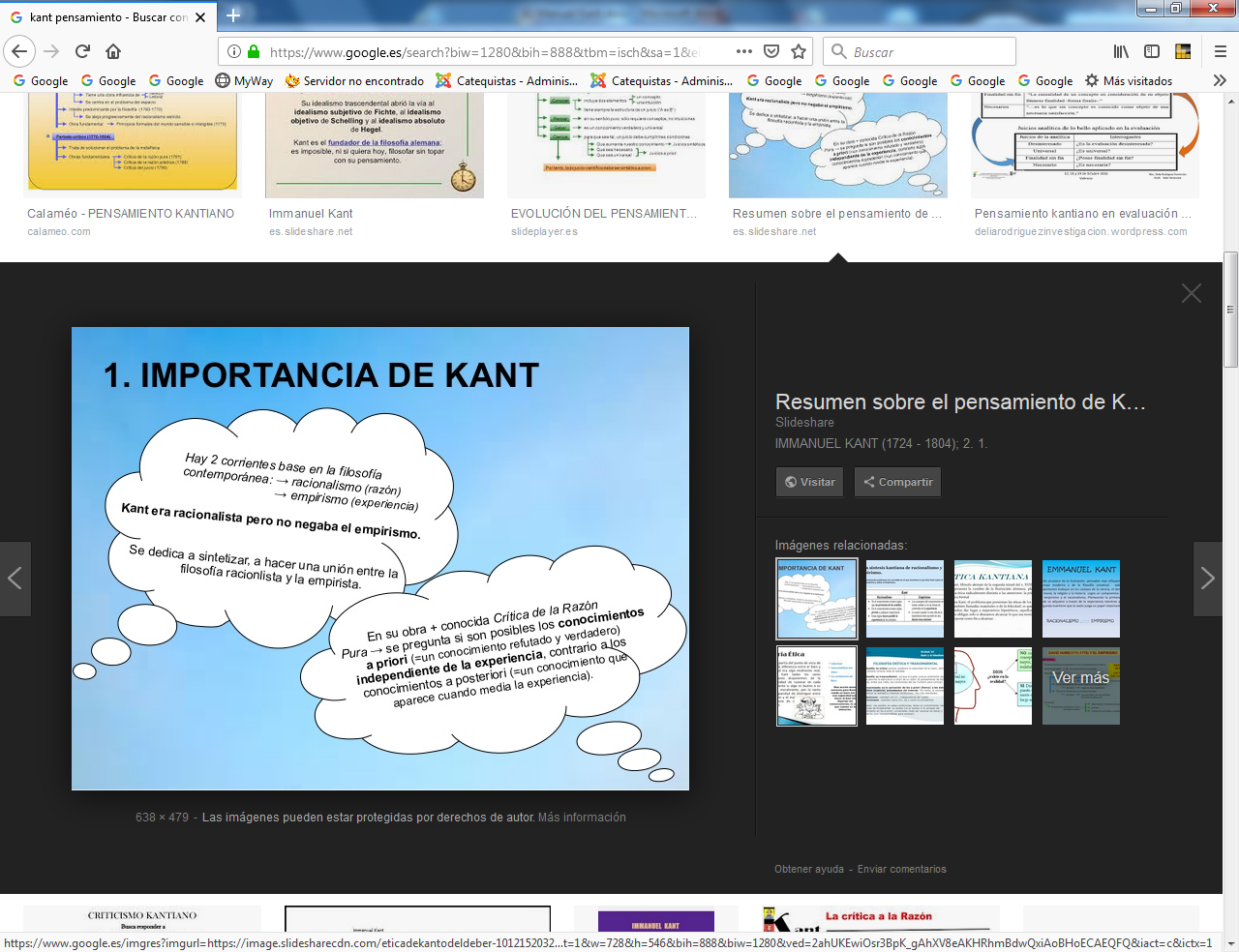 